INFORMAZIONI SUL TRATTAMENTO DEI DATI PERSONALI DEL RICHIEDENTEAi sensi della normativa vigente in materia di protezione dei dati personali, con particolare riferimento all'art. 13 del Regolamento (UE) 2016/679 (di seguito "Regolamento"), l’ORDINE dei FARMACISTI DELLA PROVINCIA DI BOLOGNA (di seguito "ORDINE" o "ENTE"), in qualità di Titolare del trattamento,  desidera informarLa che i Suoi dati personali, comunicati in occasione della richiesta di accesso agli atti, sono da noi trattati nel pieno rispetto della normativa, garantendo i diritti e le libertà fondamentali che Le sono riconosciuti.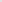 Finalità di trattamento: Il trattamento dei dati in argomento è finalizzato alla gestione delle richieste di accesso, presentate nei confronti dell’ENTE da eventuali interessati.Più in particolare il trattamento prevede: raccolta, analisi, comunicazione o pubblicazione, archiviazione richieste con relative risultanze, per tutte le diverse tipologie di accesso ricevute/previste (ad esempio: accesso civico, documentale, generalizzato). Per ulteriori indicazioni, si rimanda alle Linee Guida predisposte dall’Autorità Nazionale Anticorruzione d’intesa con il Garante per la protezione dei dati personali, presente nel sito http://www.anticorruzione.it/portal/public/classic/AttivitaAutorita/AttiDellAutorita/_Atto?ca=6666Base giuridica, origine e tipologia dei dati trattati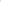 Il trattamento dei dati personali, da Lei direttamente forniti (ad esempio: dati anagrafici, indirizzo e-mail, numero telefonico/cellulare, data e luogo di nascita, …), è eseguito dall’Ordine esclusivamente per rispondere alle Sue richieste e adempiere agli obblighi derivanti da norme di legge in argomento.La liceità del trattamento deriva quindi da specifiche disposizioni di legge in materia e dalla Sua richiesta di accesso agli atti.Modalità del trattamento e tempi di conservazioneIl trattamento dei dati personali può avvenire mediante strumenti manuali, informatici e telematici.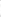 I dati sono raccolti e registrati in modo lecito e secondo correttezza, applicando misure tecniche e organizzative idonee a garantirne sicurezza e riservatezza, e per ridurre: rischi di distruzione o perdita, anche accidentale dei dati; accessi non autorizzati; trattamenti non consentiti o non conformi alle finalità della raccolta.Chi tratterà i Dati Personali e per quali finalitàLe operazioni di trattamento saranno svolte da dipendenti/collaboratori dell’ORDINE, in veste di responsabili e/o di persone autorizzate appositamente istruiti, o da terze parti nominate dal Titolare, in qualità di responsabili del trattamento.Ambito di comunicazione e diffusioneComunicazione: i Suoi dati saranno comunicati a soggetti competenti e debitamente autorizzati all'espletamento dei servizi necessari per una corretta gestione dell’attività.Inoltre, i Suoi dati ed i dati relativi alla richiesta potrebbero essere comunicati alle controparti interessate, all’autorità Garante e/o agli eventuali organi giudiziari o di polizia competenti.Diffusione: I documenti relativi alla richiesta di accesso potrebbero essere diffusi e/o pubblicati nel sito dell’Ordine, secondo le modalità previste dalla normativa vigente.Profilazione e/o processo decisionale automatizzatoPer le finalità in argomento, non sono svolte attività di profilazione o trattamenti esclusivamente automatizzati.Obbligo o facoltà di conferire i dati e conseguenze dell’eventuale rifiuto Il conferimento dei Suoi dati è facoltativo ma la mancata o l’errata comunicazione, può impedire o limitare la corretta e puntuale esecuzione della richiesta.Trasferimento dei dati in Paesi TerziI Suoi dati non saranno trasferimenti in paesi terzi e non saranno ceduti ad altri titolari per finalità diverse da quelle sopra indicate.Periodo di conservazione dei dati e dei relativi documentiI Suoi dati personali saranno conservati in forma elettronica e/o cartacea, in apposito archivio, per un periodo di tempo non superiore a quello necessario al conseguimento delle finalità per le quali sono raccolti e trattati.  Il criterio generale utilizzato è comunque legato al rispetto dei principi di liceità, limitazione delle finalità e minimizzazione dei dati trattati, ai sensi dell’art. 5 GDPR 2016/679.La durata della conservazione minima è 10 anni, nel caso sia in corso o sia stato richiesto l’intervento dell’Autorità Giudiziaria i dati saranno conservati a tempo indeterminato.Trasferimento all'estero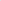 I Suoi dati non saranno trasferiti al di fuori dello Spazio Economico Europeo.I Suoi DirittiPotrà esercitare, in ogni momento, i diritti che Le sono riconosciuti dalla normativa in materia di protezione dei dati personali, tra cui:accedere ai Suoi dati personali, ottenendo evidenza delle finalità perseguite da parte del Titolare;ottenere senza ritardo la rettifica dei dati personali inesatti che La riguardano;ottenere la limitazione del trattamento, quando possibile e consentito dalla normativa;proporre reclamo all’Autorità Garante per la Protezione dei Dati Personali. Per chiarimenti e/o per esercitare i Suoi diritti, può inviare una richiesta scritta al Titolare o per quanto di competenza ai Responsabili nel seguito indicati.ORDINE DEI FARMACISTIDELLA  PROVINCIA DI BOLOGNAIl PresidenteLuogo e data __________________________________Firma, per presa Visione _____________________________________Punti di contattoIndirizzo / Sede legaleTITOLARE E-mail : segreteria@ordfarmbo.itPEC     ordinefarmacistibo@pec.fofi.it  Tel :  051.581225Ordine dei farmacisti della
provincia di  Bologna Via Garibaldi 3 – 40124 BolognaResponsabile della prevenzione, corruzione e trasparenza segreteria@ordfarmbo.it Responsabile della protezione dei dati dpo@ordinefarmacistibo.it 